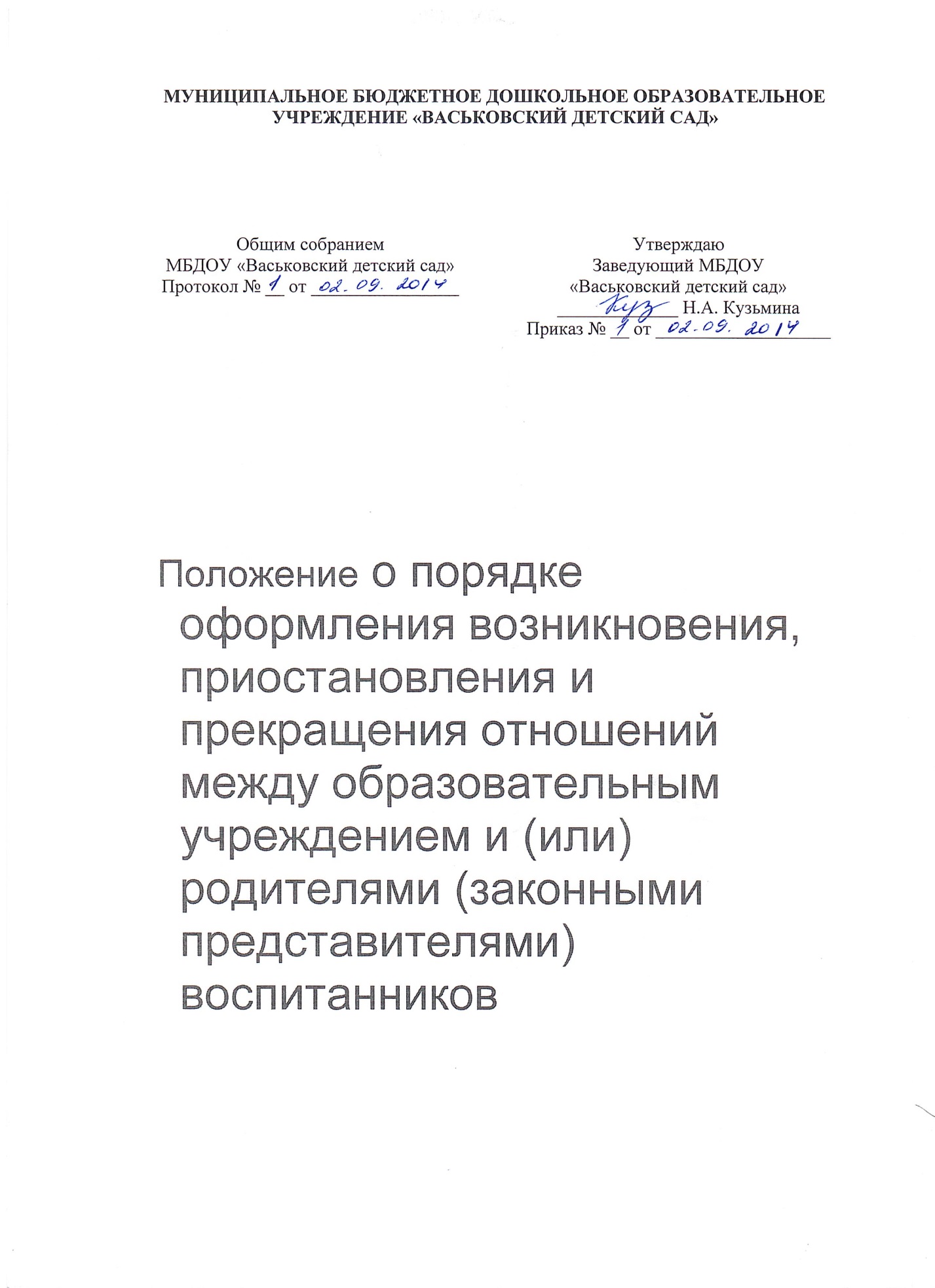 Р302014Положениео порядке оформления возникновения, приостановления и прекращения отношений между образовательным учреждением и (или) родителями (законными представителями) воспитанников1.Общие положения1.1.    Настоящее «Положение о порядке оформления возникновения, приостановления и прекращения отношений между Муниципальное бюджетное дошкольное образовательное учреждение «Васьковский детский сад» и (или) родителями (законными представителями) воспитанников» разработано в соответствии с Федеральным законом Российской Федерации от 29 декабря 2012 г. N 273-ФЗ "Об образовании в Российской Федерации", Приказом Министерства образования и науки России от 30.08.2013г. №1014 «Об утверждении Порядка организации и осуществления образовательной деятельности по основным общеобразовательным программам – образовательным программам дошкольного образования» и определяет порядок оформления возникновения, приостановления и прекращения отношений между МБДОУ «Васьковский детский сад» (далее по тексту – ДОУ), и родителями (законными представителями) воспитанников.1.2.    Настоящий Порядок принимается на совете ДОУ и утверждается заведующим ДОУ на неопределенный срок.1.3.    Настоящий Порядок является локальным нормативным актом, регламентирующим деятельность ДОУ.2. Порядок возникновения образовательных отношений2.1.    Основанием возникновения образовательных отношений является заключение договора между ДОУ и родителями (законными представителями) (далее – договор), подписание которого является обязательным для данных сторон. Договор об образовании включает в себя права, обязанности и ответственность сторон, возникающие в процессе воспитания, обучения, присмотра и ухода детей, длительность пребывания воспитанника в ДОУ, а также расчет размера платы, взимаемой с родителей (законных представителей) за присмотр и уход за детьми.2.2. Права воспитанника, предусмотренные законодательством об образовании и настоящим Положением, возникают с даты, указанной в договоре.2.3.    Договор заключается в простой письменной форме в 2–ух экземплярах, имеющих одинаковую юридическую силу, по одному для каждой из сторон.2.4.    В договоре должны быть указаны основные характеристики образования, в том числе вид, направленность образовательной программы, форма обучения, срок освоения образовательной программы (продолжительность обучения).2.5.    Примерные формы договоров утверждаются федеральным органом исполнительной власти, осуществляющим функции по выработке государственной политики и нормативно-правовому регулированию в сфере образования.2.6.    Прием на обучение в ДОУ проводится на принципах равных условий приема для всех поступающих, за исключением лиц, которым в соответствии с Федеральным законом предоставлены особые права (преимущества) при приеме на обучение.2.7.    ДОУ обязано ознакомить родителей (законных представителей) со своим Уставом, с лицензией на осуществление образовательной деятельности, с образовательными программами и другими документами, регламентирующими деятельность ДОУ и осуществление образовательной деятельности.2.8.    Прием на обучение по программам дошкольного образования за счет бюджетных ассигнований федерального бюджета, бюджетов субъектов Российской Федерации и местных бюджетов проводится на общедоступной основе, если иное не предусмотрено Федеральным законом.2.9.    Зачисление воспитанников в ДОУ оформляется распорядительным актом (приказом) по ДОУ3. Изменение образовательных отношений3.1.    Образовательные отношения изменяются в случае изменения условий получения воспитанниками образования по конкретной основной программе, повлекшей за собой изменение взаимных прав и обязанностей воспитанника и ДОУ.3.2.    Образовательные отношения могут быть изменены как по инициативе родителей (законных представителей) воспитанника, по заявлению в письменной форме, так и по инициативе ДОУ.3.3.    Основанием для изменения образовательных отношений является распорядительный акт ДОУ, изданный заведующим ДОУ. Если с родителями (законными представителями) воспитанника заключен договор, распорядительный акт издается на основании внесения соответствующих изменений в такой договор.3.4.    Права воспитанника и обязанности родителей (законных представителей), предусмотренные законодательством об образовании и локальными нормативными актами ДОУ, изменяются с даты издания распорядительного акта или с иной указанной в нём даты.4. Прекращение образовательных отношений4.1.    Образовательные отношения прекращаются в связи с отчислением воспитанника из ДОУ:1)    в связи с получением образования (завершением обучения);2)    досрочно, в следующих случаях:-      по инициативе родителей (законных представителей) воспитанника, в том числе в случае перевода воспитанника для продолжения освоения образовательной программы в другую организацию, осуществляющую образовательную деятельность;-      по обстоятельствам, не зависящим от родителей (законных представителей) воспитанника и ДОУ, в том числе в случае ликвидации ДОУ.4.2.    Досрочное прекращение образовательных отношений по инициативе родителей (законных представителей) воспитанника не влечет за собой возникновение каких-либо дополнительных, в том числе материальных, обязательств указанного воспитанника перед ДОУ.4.3.    Основанием для прекращения образовательных отношений является приказ заведующего, об отчислении воспитанника из ДОУ. Права воспитанника и обязанности родителей (законных представителей), предусмотренные законодательством об образовании и локальными нормативными актами ДОУ, прекращаются с даты его отчисления из ДОУ.